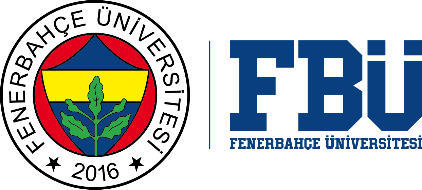 FENERBAHÇE ÜNİVERSİTESİ LİSANSÜSTÜ EĞİTİM ENSTİTÜSÜDERS MUAFİYETİ  …/…/20…...........................................................................Üniversitesi ............................................................... Enstitüsü ………………..………………….....................................Anabilim Dalı …………….……………….............................. Programı ………………………………. numaralı tezsiz yüksek lisans/ tezli yüksek lisans/ doktora öğrencisi…………………………………….……………………………. muafiyet talep ettiği derslere ilişikin değerlendirme sonucu aşağıdaki gibidir.  Gereğini bilgilerinize saygılarımla arz ederim. Anabilim Dalı BaşkanıAd Soyad:                                                                                          İmza:………………………………ÜNİVERSİTESİ…………………………………………………………PROGRAMI………………………………ÜNİVERSİTESİ…………………………………………………………PROGRAMI………………………………ÜNİVERSİTESİ…………………………………………………………PROGRAMI………………………………ÜNİVERSİTESİ…………………………………………………………PROGRAMI………………………………ÜNİVERSİTESİ…………………………………………………………PROGRAMI………………………………ÜNİVERSİTESİ…………………………………………………………PROGRAMI………………………………ÜNİVERSİTESİ…………………………………………………………PROGRAMIFENERBAHÇE ÜNİVERSİTESİ.…..…………………………………………………………….PROGRAMIFENERBAHÇE ÜNİVERSİTESİ.…..…………………………………………………………….PROGRAMIFENERBAHÇE ÜNİVERSİTESİ.…..…………………………………………………………….PROGRAMIFENERBAHÇE ÜNİVERSİTESİ.…..…………………………………………………………….PROGRAMIFENERBAHÇE ÜNİVERSİTESİ.…..…………………………………………………………….PROGRAMIFENERBAHÇE ÜNİVERSİTESİ.…..…………………………………………………………….PROGRAMIFENERBAHÇE ÜNİVERSİTESİ.…..…………………………………………………………….PROGRAMIDers Kodu Dersin Adı TUKAKTS Harf Notu Ders Kodu Dersin Adı TUKAKTS Harf Notu 